Его ро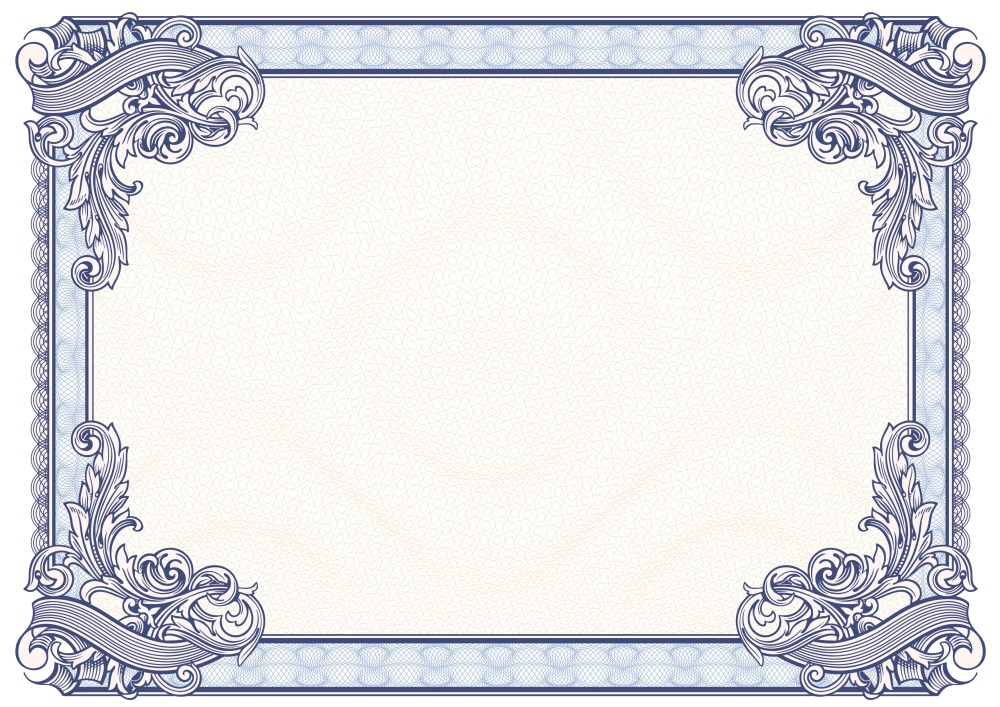 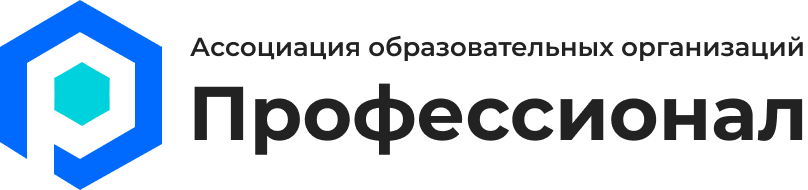 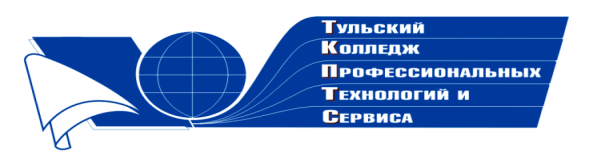 Государственное профессиональноеобразовательное учреждение  Тульской области «Тульский колледж профессиональных технологий и сервиса»ДипломНаграждаетсяШульгина Светлана Александровна,занявшая  3 место  в общероссийском заочном конкурсе «Коллекция педагогического мастерства и творчества»  с рабочей программой по дисциплине«Математика» для специальности 13.02.11 «Техническая эксплуатация и обслуживание электрического и электромеханического оборудования (по отраслям)в номинации «Авторская рабочая программа»     Директор ГПОУ ТО       «ТКПТС»                                     С.С. Курдюмов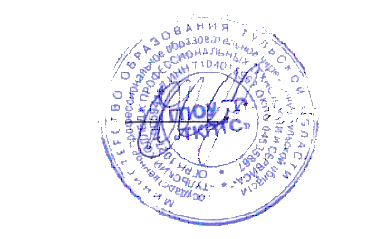 2020 год